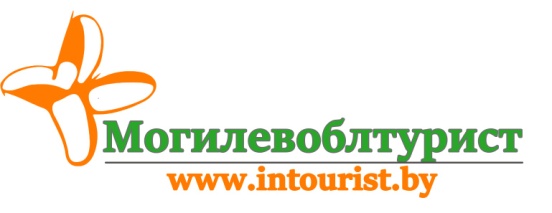 Любимый Киев!Выезды из Могилёва: 13.03; 30.04; 05.06; 18.09; 09.10; 13.11; 24.12.2020Стоимость тура:55 у.е. + 55,00 бел.рублейВ стоимость  входит: проезд комфортабельным автобусом, проживание в ведомственной гостинице в 2-х-3-х местных номерах – душ и сан.узел в номере, экскурсионное обслуживание в Киеве, стоимость входных билетов в Киево-Печерскую лавру, медицинская страховка групповая.Дополнительно оплачивается: питание в Киеве, личные расходы. Контактное лицо +37529 184-84-98, +37529 184-84-78, +37533 690-00-37, 8 0222 64-72-80, 40-40-771 деньОтъезд из Могилева в 20:00, из Бобруйска в 22:00. Пересечение границы. Ночной  переезд.2 деньПрибытие в Киев в 6:00 (ориентировочно). Встреча с гидом.Экскурсия в национальный историко-культурный заповедник Киево-Печерская Лавра (святыня Всемирного культурного наследия ЮНЕСКО, место массового паломничества, Успенский собор, Троицкая Надбрамная   церковь, Трапезная, Дальние и ближние пещеры). Посещение колодцев преподобных Антония и Феодосия.Автобусная обзорная экскурсия «Знакомьтесь, Киев». Вам предстоит знакомство с загадочным златоглавым городом: Владимирский собор, театр оперы, Михайловский златоверхий монастырь, памятник Б.Хмельницкому, Софийская площадь, площадь Независимости, набережная Днепра, памятник основателям Киева. Обед в кафе «Пузатая хата» - дополнительная оплата (самостоятельно). Заселение в гостиницу ориентировочно в 16:00.  Свободное время.3 деньВыселение из гостиницы. Завтрак (кафе Пузатая хата – за дополнительную плату)Пешеходная экскурсия «Киев древний» - Михайловская площадь,     Михайловский златоверхий монастырь, памятник княгине Ольге, Андреевский спуск, памятник Проне Прокоповне и Свириду  Голохвастову (фильм «За двумя зайцами»), Андреевская церковь (2,5-3ч). 
Выезд из Киева. Посещение гипермаркета «Бровары» либо аквапарка (3 часа)4 деньПрибытие в Бобруйск ориентировочно в 03:00 ночи, в Могилев - ориентировочно в 05:00 утра.